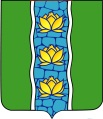 АДМИНИСТРАЦИЯ КУВШИНОВСКОГО РАЙОНАПОСТАНОВЛЕНИЕ23.11.2018 г.                                                   г. Кувшиново                                                       № 452В соответствии с Федеральным законом от 27.07.2010 № 210-ФЗ                               «Об организации предоставления государственных и муниципальных услуг»,                          от 29.12.2017 № 479 – ФЗ «О внесении изменений в Федеральный закон                           «Об организации предоставления государственных и муниципальных услуг» в части закрепления возможности предоставления в многофункциональных центрах предоставления государственных и муниципальных услуг нескольких государственных (муниципальных) услуг посредством подачи заявителем единого заявления,ПОСТАНОВЛЯЮ:Утвердить прилагаемый Перечень муниципальных услуг администрации Кувшиновского района, предоставление которых посредством комплексного запроса не осуществляется в многофункциональных центрах.Контроль за исполнением настоящего постановления возложить на заместителя главы администрации Кувшиновского района О.Н. Бушуеву.Настоящее постановление вступает в силу с момента подписания и подлежит размещению на официальном сайте администрации Кувшиновского района в сети «Интернет».Глава администрации Кувшиновского района                                                М.С. АваевПриложение к постановлению администрации Кувшиновского районаот 23.11.2018 № 452ПЕРЕЧЕНЬмуниципальных услуг администрации Кувшиновского района, предоставление которых посредством комплексного запроса не осуществляетсяОб утверждении перечня муниципальных услуг администрации Кувшиновского района, предоставление которых посредством комплексного  запроса не осуществляется№п/пНаименование муниципальной услугиСтруктурное подразделение администрации Кувшиновского района, ответственные за предоставление услуги1Выдача разрешений на строительство, реконструкцию объектов капитального строительстваОтдел  строительства и ЖКХ 2Выдача разрешений на ввод объектов в эксплуатацию при осуществлении строительства, реконструкции, капитального ремонта объектов капитального строительства на территории Кувшиновского районаОтдел  строительства и ЖКХ 3Согласование переустройства и (или) перепланировки жилых и нежилых  помещенийОтдел  строительства и ЖКХ 4Прием документов и выдача документов на осуществление перевода жилого (нежилого) помещения в  нежилого (жилое) помещениеОтдел  строительства и ЖКХ 5Присвоение (изменение) почтовых адресов объектам недвижимого имущества на территории муниципального образования городского поселения Город КувшиновоОтдел  строительства и ЖКХ 6Выдача разрешения на отклонение от предельных параметров разрешенного строительства, реконструкции объектов капитального строительстваОтдел  строительства и ЖКХ 7Выдача акта освидетельствования проведения основных работ по строительству (реконструкции) объекта индивидуального жилищного строительства, в том числе с привлечением средств материнского (семейного) капиталаОтдел  строительства и ЖКХ 8Выдача разрешений на производство земляных работ на территории МО «Кувшиновский район»Отдел  строительства и ЖКХ 9Признание в установленном порядке жилых помещений муниципального жилищного фонда непригодными для проживанияОтдел  строительства и ЖКХ 10Прием заявлений, документов для признания граждан малоимущими на территории МО «Кувшиновский район»Отдел  строительства и ЖКХ 11Выдача акта освидетельствования проведения основных работ по строительству (реконструкции) объекта индивидуального жилищного строительства, в том числе с привлечением средств материнского (семейного) капиталаОтдел  строительства и ЖКХ 12Предоставление в собственность, постоянное (бессрочное) пользование, безвозмездное пользование, аренду земельных участков, находящихся в муниципальной собственности и участков, собственность которых не разграничена на территории района без проведения торгов.Комитет по управлению имуществом и земельным отношениям13Предоставление в аренду или собственность земельных участков, находящихся в собственности муниципального образования Кувшиновский район, государственная собственность на которые не разграничена, под зданиями, строениями, сооружениями, принадлежащими на праве собственности физическим и юридическим лицамКомитет по управлению имуществом и земельным отношениям14Предварительное согласование предоставления земельного участка на территории МО «Кувшиновский район».Комитет по управлению имуществом и земельным отношениям15Прекращение права аренды, постоянного (бессрочного) пользования, права пожизненного наследуемого владения, безвозмездного пользования на земельные участки на территории Кувшиновского района.Комитет по управлению имуществом и земельным отношениям16Выдача схемы расположения земельного участка или земельных участков на кадастровом плане территорииКомитет по управлению имуществом и земельным отношениям17Предоставление земельных участков для индивидуального жилищного строительства ведения личного подсобного хозяйства в границах населенных пунктов, садоводства, дачного хозяйства, гражданам и крестьянским (фермерским) хозяйствам для осуществления крестьянским (фермерским) хозяйством его деятельности на территории Кувшиновского района.Комитет по управлению имуществом и земельным отношениям18Подготовка и проведение торгов (конкурсов, аукционов) по продаже земельных участков или права на заключение договоров аренды земельных участков, находящихся в муниципальной собственности муниципального образования Кувшиновский район, государственная собственность на которые  не разграниченаИзменение вида разрешенного использования земельных участков и объектов капитального строительства.Комитет по управлению имуществом и земельным отношениям19Передача в собственность граждан жилых помещений муниципального жилищного фонда в порядке приватизацииКомитет по управлению имуществом и земельным отношениям20Заключение договоров на установку и эксплуатацию рекламных конструкций на земельных участках, зданиях или ином недвижимом имуществе, находящемся в муниципальной собственности.Комитет по управлению имуществом и земельным отношениям21Предоставление в собственность, безвозмездное пользование, аренду имущества, находящегося в муниципальной собственности (за исключением земельных участков).Комитет по управлению имуществом и земельным отношениям22Бесплатное предоставление гражданам, имеющим трех и более детей, земельных участков, находящихся в муниципальной собственности, или земельных участков, государственная собственность на которые не разграничена.Комитет по управлению имуществом и земельным отношениям23Заключение соглашений об установлении сервитута в отношении земельных участков, находящихся в муниципальной собственности, или земельных участков, государственная собственность на которые не разграниченаКомитет по управлению имуществом и земельным отношениям24Заключение соглашений о перераспределении земель и (или) земельных участков, находящихся в муниципальной собственности, земель и (или) земельных участков, государственная собственность на которые не разграничена, либо соглашений о перераспределении земель и (или) земельных участков, находящихся в муниципальной собственности, и земельных участков, находящихся в частной собственности.Комитет по управлению имуществом и земельным отношениям25Выдача разрешений на использование земель и (или) земельных участков, находящихся в муниципальной собственности, земель и (или земельных участков, государственная собственность на которые не разграничена, без предоставления земельных участков и установления сервитута.Комитет по управлению имуществом и земельным отношениям26Изменение вида разрешенного использования земельных участков и объектов капитального строительства.Комитет по управлению имуществом и земельным отношениям